WXYZ On-Air Guest PolicyThis policy is designed to ensure the best possible guest experience and enhance their effectiveness in support WXYZ’s on-air fundraising efforts.All guests will be approved by Station Management and scheduled with the Development Team prior to their appearance on the air.  Any promotion of events, projects, organizations or merchandise must be approved by Station Management, be consistent with service to the listening audience and our commitment to community service.All guests receive our “What Makes a Great On-Air Guest” guidelines.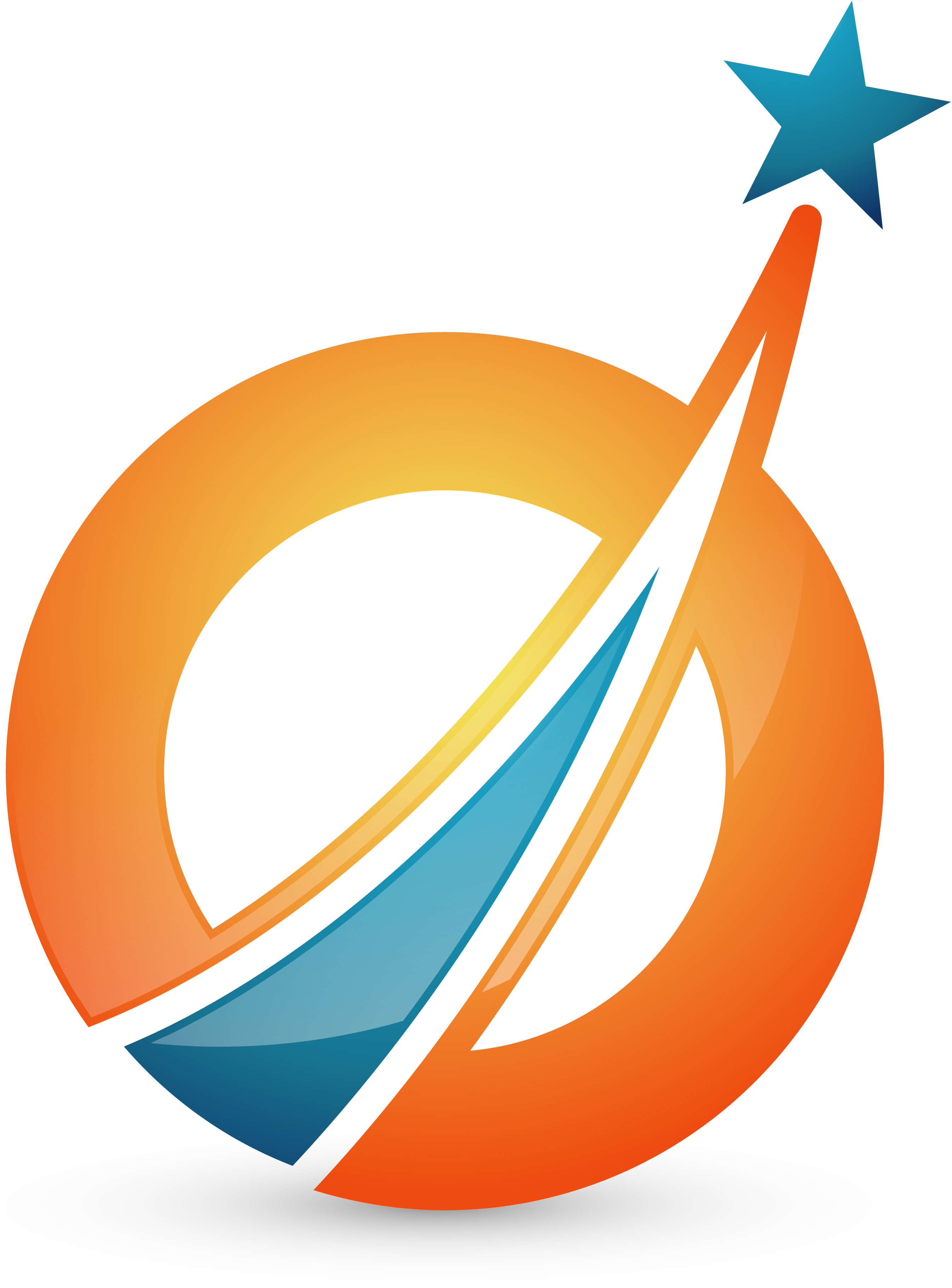 Guest pledge drive appearances are not standard interviews. They are designed to principally be conversations about importance of collaborations, service to our community and the role of public radio.If the guest has social media networks, please provide those links and/or “handles” in advance so WXYZ can help promote and tag them with our social media posts. While it is beneficial to have guests with strong social networks, that should not be a limiting factor for those who would otherwise make a good community guest.Station Management or the Development Team will approve all premiums or incentives to be offered on-air such as CDs, DVDs, books, tickets, etc., These premiums and incentives should be scheduled in advance whenever possible.If the guest is interested in providing a food donation for volunteers and staff, these donations are scheduled with the Development Team.Priority will be given to guests offering monetary challenges to encourage listener support.Preferred Guests are those who…Demonstrate knowledge of and interest in public media.Are interested in communicating the need to support WXYZ and public mediaHave a personal connection to the station, university, community or regionRepresent our listening audienceAre offering a monetary pledge challenge to encourage donations.Are offering a pre-approved premium to encourage listener supportHave social media networks to help promote the pledge drive and WXYZ